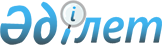 О внесении дополнений в постановление Правительства Республики Казахстан от 5 февраля 2005 года N 110
					
			Утративший силу
			
			
		
					Постановление Правительства Республики Казахстан от 26 декабря 2005 года N 1286. Утратило силу постановлением Правительства Республики Казахстан от 20 марта 2007 года N 225.
      Сноска. Утратило силу постановлением Правительства РК от 20.03.2007 № 225 (порядок введения в действие см. п. 3).
      Правительство Республики Казахстан ПОСТАНОВЛЯЕТ:
      1. Внести в постановление  Правительства Республики Казахстан от 5 февраля 2005 года N 110 "Об утверждении Правил исполнения республиканского и местных бюджетов" (САПП Республики Казахстан, 2005 г., N 6, ст. 58) следующие дополнения: 
      в Правилах исполнения республиканского и местных бюджетов, утвержденных указанным постановлением: 
      в главе 4-1: 
      в подпункте 1) пункта 56-6: 
      абзац пятый после слов "обслуживание оборудования" дополнить словами ", а также приобретение и изготовление инвентаря для голосования"; 
      дополнить абзацами двенадцатым, тринадцатым, четырнадцатым и пятнадцатым следующего содержания: 
      "приобретение расходных материалов к компьютерам и оргтехнике; 
      проведение социологического опроса, а также политических дебатов на телевидении; 
      проведение обучения и семинаров по организации и проведению выборов; 
      изготовление видео и аудио роликов, учебных фильмов, их размещение в средствах массовой информации;". 
      2. Настоящее постановление вводится в действие со дня подписания. 
					© 2012. РГП на ПХВ «Институт законодательства и правовой информации Республики Казахстан» Министерства юстиции Республики Казахстан
				
Премьер-Министр  
Республики Казахстан  